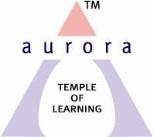                             Aurora’s Degree & PG CollegeACCREDITED BY NAAC WITH ‘B++’ GRADChikkadpally, Hyderabad 500020NAME OF THE EVENT	NAME OF THE EVENT	SAFETY MEASURES ON ROADFACULTY INCHARGEFACULTY INCHARGET. Aruna CLASS CLASSB.Com. Computer Applications 2 BDATESDATES17th  February 2021VENUEVENUEAurora’s Degree & PG College , RTC BlockBUDGETBUDGETNILTARGET AUDIENCETARGET AUDIENCEFirst Year Students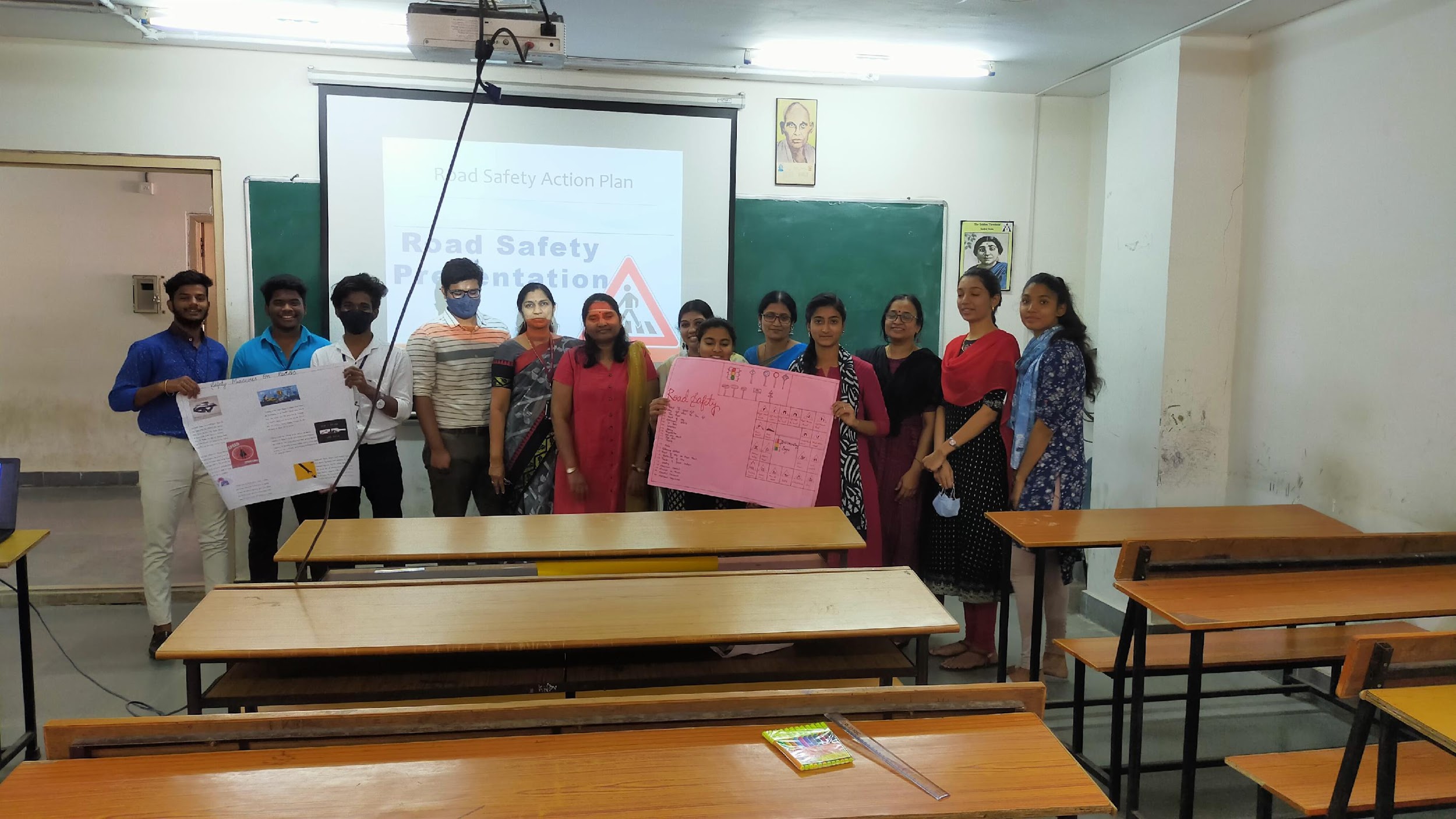 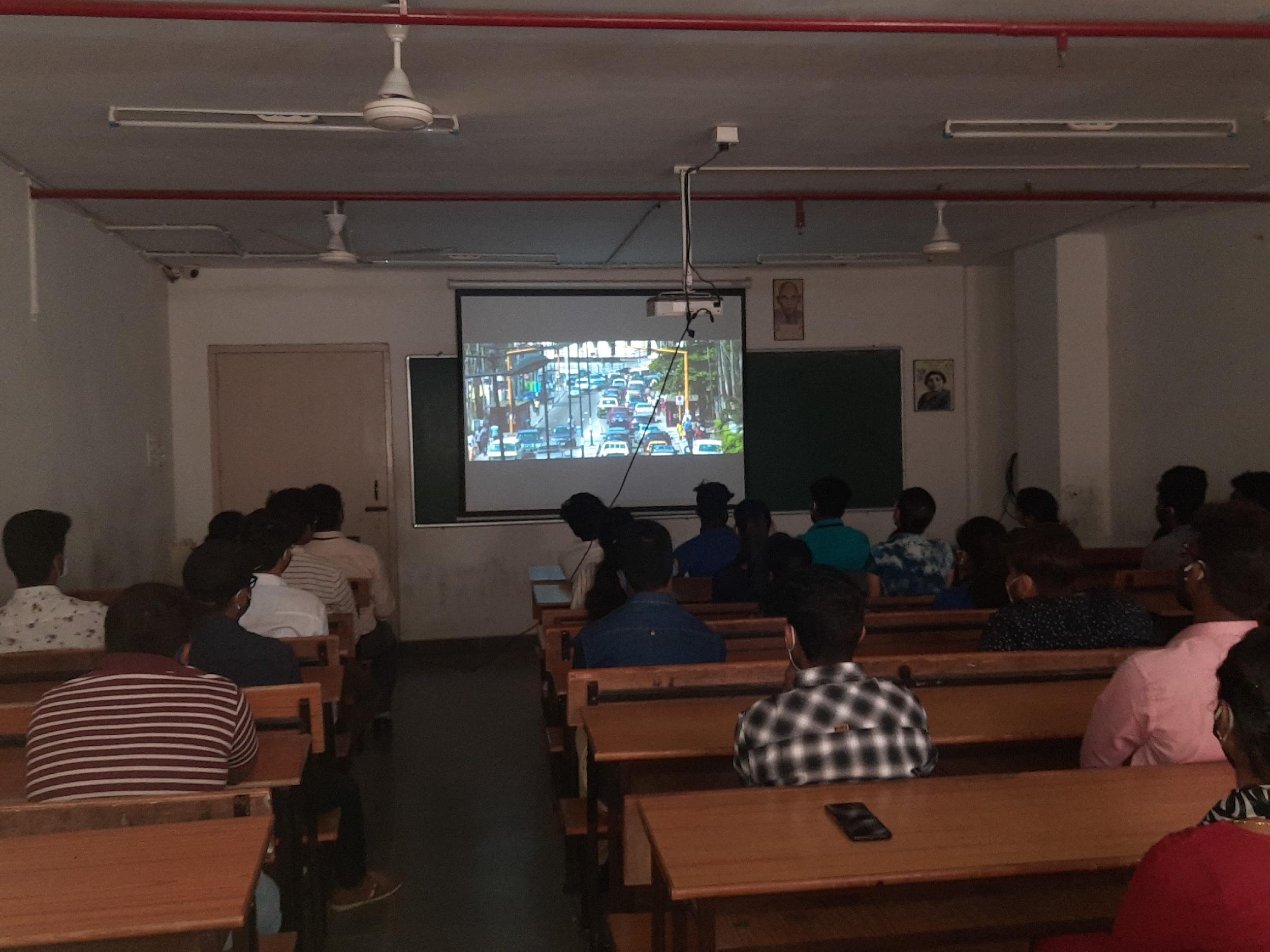 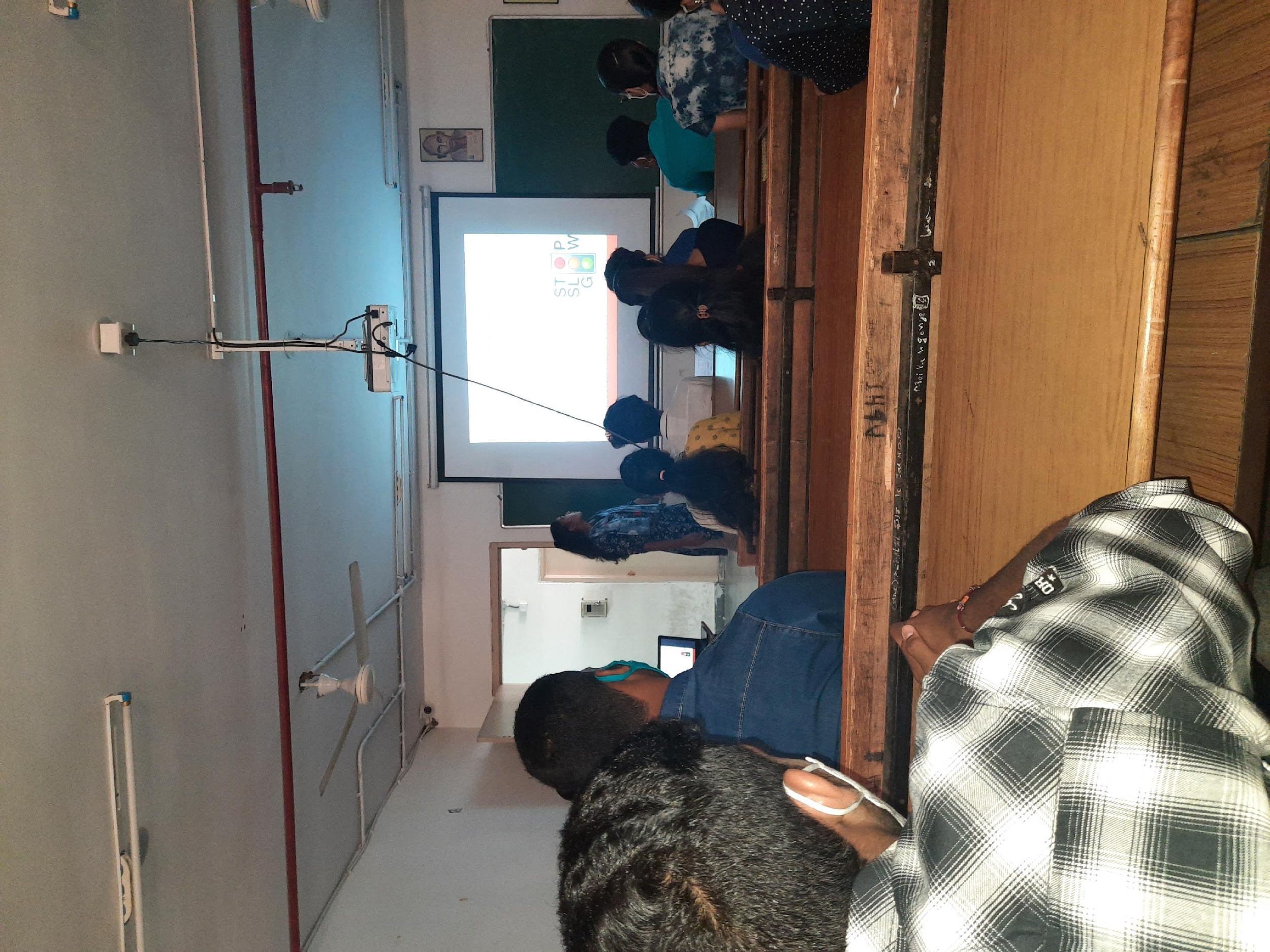 List of student coordinators: B.Com Computer Applications II BList of student coordinators: B.Com Computer Applications II BList of student coordinators: B.Com Computer Applications II B